МІНІСТЕРСТВО ОСВІТИ І НАУКИ УКРАЇНИЛЬВІВСЬКИЙ НАЦІОНАЛЬНИЙ УНІВЕРСИТЕТ ІМЕНІ ІВАНА ФРАНКАКАФЕДРА ФІЛОСОФІЇЗатвердженоНа засіданні кафедри філософіїфілософського факультетуЛьвівського національного університету імені Івана Франка(протокол № 1 від 30.08.2021 р.)Завідувач кафедри філософії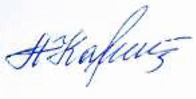 доктор філос. наук, проф. Карась А. Ф.Силабус курсу«ФІЛОСОФІЯ ПОЛІТИКИ І МИСТЕЦТВА»2021-2022 навчальний рікДОДАТОКСхема курсу Назва курсуФілософія політики і мистецтваАдреса викладання курсум. Львів, вул. Університетська 1, 79000Факультет та кафедра, за якою закріплена дисциплінаФілософський факультет, кафедра філософіїГалузь знань, шифр та назва спеціальності03-«Гуманітарні науки»ВикладачЛанюк Євген Юрійович, кандидат політичних наук, доцент кафедри філософіїКонтактна інформація викладачаyevhen.lanyuk@lnu.edu.uaКонсультації по курсу відбуваютьсяЩопонеділка, 15:00 – 16:00 AБОКонсультації в день проведення лекцій/практичних занять (за попередньою домовленістю). Також можливі онлайн консультації. Для погодження часу онлайн-консультацій слід писати на електронну пошту викладача.Сторінка курсуІнформація про курс«Філософія політики і мистецтва» є нормативним курсом для освітньої програми «Філософія», яка викладається у I семестрі для студентів 2 курсу освітньо-кваліфікаційного рівня «Бакалавр» в обсязі 3 кредитів.Коротка анотація курсу«Філософія політики і мистецтва» є міждисциплінарним курсом, який має на меті охоплення ключових філософських ідей, які лежали в основі осмислення співвідношення політики і мистецтва та їхніх діалогічних взаємозв’язків у світоглядні епохи, починаючи від Античності й до постмодерну. Мета та цілі курсуМетою курсу є ознайомлення студентів з філософською рефлексією історичних взаємозв’язків політики та мистецтва. Цілі курсу:Окреслити філософський зміст понять «політика» і «мистецтво» та сферу їхнього перетину;Розкрити зміст основних філософських підходів до співвідношення політики і мистецтва;Визначити, які функції виконує мистецтво у сфері політики;Охарактеризувати естетичний підхід до розуміння політики;Запропонувати понятійно-методологічний інструментарій до аналізу історичного співвідношення політики і мистецтва;Охарактеризувати історичні взаємозв’язки політики і мистецтва у світоглядні епохи (Античність, Середньовіччя, Ренесанс, «ера Розуму», Романтизм, модерн, постмодерн) та філософські ідеї, що лежали у їх основі.Література для вивчення дисципліниЛанюк Є. Політика і мистецтво. Історичний взаємозв'язок. – Львів : ЛНУ імені Івана Франка, 2017. – 244 с. + вкл. 24 с.Анкерсмит Ф. Эстетическая политика / Ф. Анкерсмит. – М.: Изд. дом Высшей школы экономики, 2014. – 432 с.Rancière J. The Politics of Aesthetics / J. Rancière. – London: Continuum, 2004. – 116 p.Тривалість курсу90 год.Обсяг курсу32 годин  аудиторнихЗ них 16 годин лекцій16 годин  практичних занять58 годин самостійної роботиКомпетентності, які забезпечуються курсомЗагальні компетентності:ЗК1.Здатність до абстрактного мислення, аналізу і синтезу. ЗК2. Здатність вчитися й оволодівати сучасними знаннями. ЗК3. Здатність до пошуку та аналізу інформації з різних джерел.ЗК4. Здатність бути критичним і самокритичним. ЗК6. Здатність застосовувати знання у практичних ситуаціях. ЗК11. Цінування та повага різноманітності та мультикультурності.Фахові компетентності:ФК1. Усвідомлення сенсу філософії, її дисциплінарного розмаїття та місця в системі культури. ФК2. Здатність виокремлювати специфіку філософського знання та змістові відмінності філософії від інших форм мислення. ФК5. Здатність аналізувати сучасні філософські проблеми та вчення. ФК6. Здатність викладати міркування послідовно, логічно, систематично та аргументовано. ФК7. Здатність аналізувати міркування та робити ґрунтовні смислові узагальнення, висновки. ФК9. Здатність застосовувати в професійній діяльності філософські методи і підходи. ФК14. Здатність брати участь в інтелектуальних дискусіях на засадах діалогу, відкритості й толерантності.Результати навчання:РН1.Розуміти сенс філософії, її місце в системі культури. РН2. Розуміти розмаїття та специфіку філософських дисциплін, знати філософську термінологію. РН4. Аналізувати та коментувати літературу з філософської, соціокультурної та загальногуманітарної проблематики.РН6. Мати обізнаність щодо основних напрямів, тенденцій, проблематики сучасної філософії. РН11. Вміти аналізувати міркування та робити ґрунтовні смислові узагальнення, висновки.РН12. Вміти викладати власні міркування послідовно, логічно, систематично та аргументовано. РН15. Мати навички ведення інтелектуальних дискусій на засадах діалогу, відкритості й толерантності. Формат курсуОчнийтемиДОДАТОК (схема курсу)Підсумковий контроль, формаЗалікНавчальні методи та техніки, які будуть використовуватися під час викладання курсуПрезентація, лекції, колаборативне навчання, дискусія.Критерії оцінювання (окремо для кожного виду навчальної діяльності)Оцінювання проводиться за 100-бальною шкалою. Бали нараховуються за наступним співвідношенням:Семестрова успішність – 50 балів, з яких:усна активність під час практичних занять – 40 балів;індивідуальна робота (презентація) – 10 балів.Залік – 50 балів. Для допуску до заліку студент повинен набрати мінімум 26 балів за поточні завдання.Залік відбувається усно у формі відповіді на контрольні запитання курсу.Відвідання занять є важливою складовою навчання. Очікується, що всі студенти відвідають усі лекції і практичні заняття курсу. Студенти мають інформувати викладача про неможливість відвідати заняття. Студенти зобов’язані дотримуватися строків визначених для виконання усіх видів письмових робіт, передбачених курсом.Академічна доброчесність: Очікується, що роботи студентів будуть їх оригінальними дослідженнями чи міркуваннями. Відсутність посилань на використані джерела, фабрикування джерел, списування, втручання в роботу інших студентів становлять, але не обмежують, приклади можливої академічної недоброчесності. Жодні форми порушення академічної доброчесності не толеруються Виявлення ознак академічної недоброчесності у письмовій роботі студента є підставою для її незарахуванння викладачем.Опитування УснеТиж. / дата / год.-Тема, план, короткі тезиФорма діяльності (заняття)* *лекція, самостійна, дискусія, групова робота)Література.*** Ресурси в інтернетіЗавдання, годТермін виконання3.09.202110:10 год.Вступ до філософії політики і мистецтваЛекція10.09.202110:10 год.Вступ до філософії політики і мистецтва:План:Як, на вашу думку, співвідносяться політика і мистецтво?У чому полягає філософська рефлексія їхнього взаємоз’язку?Окресліть монізм, плюралізм та їхній синтез як принципи взаємоз’язку політики і мистецтва.У чому полягає культурний та ідеологічний спосіб співвідношення політики і мистецтва?СемінарЛанюк Є. Політика і мистецтво. Історичний взаємозв'язок. – Львів : ЛНУ імені Івана Франка, 2017. – 244 с. + вкл. 24 с. (С. 5-15; 79-95).17.09.202110:10 год.Політика і мистецтво: разом чи окремо? Дискусія між Іммануїлом Кантом та Фрідріхом ШиллеромЛекція24.09.202110:10 год.Форма культури і хаос цивілізації: політика і мистецтво в історіософії Освальда ШпенглераПлан:Що таке культура і цивілізація, за О. Шпенглером, та як вони співвідносяться?Розкрийте світоглядний зміст поняття «душа» культури. У чому суть «аполлонівської», «магічної» та «фаустівської» душі?Як співвідносяться політика і мистецтво в контексті категорії «душі»?В чому полягає зміст критики демократії і лібералізму О. Шпенглером?СемінарЛанюк Є. Політика і мистецтво. Історичний взаємозв'язок. – Львів : ЛНУ імені Івана Франка, 2017. – 244 с. + вкл. 24 с. (С. 27-31).Шпенглер О. Закат Европы / О. Шпенглер. – Новосибирск: ВО «Наука», 1993. – 592 с.Stimely K. Oswald Spengler: An Introduction to his Life and Ideas / K. Stimely // The Journal of Historical Review. – 1998. – № 2.1.10.202110:10 год.Революційна діалектика політики і мистецтва у вченні Карла Маркса та Фрідріха ЕнгельсаЛекція8.10.202110:10 год.Неомарксистські підходи до співвідношення політики і мистецтваПлан:Політика і мистецтво у площині концепції «культурної гегемонії» Антоніо Грамші.Тотальність і уречевлення як історичні матриці взаємодії політики і мистецтва у вченні Георга Лукача.Від «ауратичного мистецтва» до естетики фашизму: Вальтер Беньямін про політику і мистецтво.Теодор Адорно про «культурне виробництво» і «негативну діалектику». СемінарЛанюк Є. Політика і мистецтво. Історичний взаємозв'язок. – Львів : ЛНУ імені Івана Франка, 2017. – 244 с. + вкл. 24 с. (С. 43-68)Грамши А. Искусство и политика / А. Грамши. – М.: Искусство, 1991. – 1007 с.Лукач Д. Теория романа. Часть ІІ Опыт типологии романной формы / Д. Лукач [электронный ресурс]. – Режим доступа: http://mesotes.narod.ru/lukacs/teoriaromana/tr-2.htmСамохін І. Лукач проти модернізму / І. Самохін [Електронний ресурс]. – Режим доступу: http://commons.com.ua/lukach-proti-modernizmu/Беньямин В. Произведение искусства в эпоху его технической воспроизводимости / В. Беньямин [электронный ресурс]. – Режим доступа: http://forlit.philol.msu.ru/Pages/Biblioteka_Benjamin.htmАдорно Т. Философия новой музыки / Т. Адорно. – М.: Логос, 2001. 352 с.22.10.202110:10 год.Естетичний режим та етичний поворот: діалогічність політики і мистецтва Жака РансьєраЛекція23.10.2110:10 год.Естетика та етика: проблема співвідношенняПлан:В чому полягає колізія між етикою та естетикою, на думку Т. Возняка?Сприйняття чужого у фільмі Л. фон Трієра «Догвіль»?Чому краса має значення? (аналіз документального фільму Р. Скрутона)СемінарВозняк Т. «Кожен бо ангел жахливий» або естетика contra етика [Електронний ресурс] / Т. Возняк. – Режим доступу : http://www.ji.lviv.ua/ n25texts/estetyka.htmЛарс фон Трієр, «Догвіль» (2003), https://www.kinopoisk.ru/film/7226/Sir Roger Scruton, Why beauty matters? https://vimeo.com/12842818229.10.202110:10Філософія діалогічності політики і мистецтва в світоглядні епохи стародавніх східних цивілізацій та АнтичностіЛекція5.11.202110:10Філософія діалогічності політики і мистецтва в епоху СередньовіччяПлан:Загальна характеристика філософського світогляду епохи європейського СередньовіччяОсобливості діалогічності політики і мистецтва епохи Середніх віківЕстетизація політичного устрою епохи Середньовіччя (за Р. Гвардіні)СемінарЛанюк Є. Політика і мистецтво. Історичний взаємозв'язок. – Львів : ЛНУ імені Івана Франка, 2017. – 244 с. + вкл. 24 с. (С. 43-68)Ле Гофф Ж. Цивилизация Средневекового Запада / Ж. Ле Гофф. – М.: Прогресс, 1992. – 376 с.Гвардини Р. Конец нового времени [Электронний ресурс]. – Режим доступу: http://krotov.info/libr_min/04_g/gva/rdini.htmЭко У. Искусство и красота в средневековой эстетике / У. Эко. – СПб: Алетейя, 2003. – 256 с.12.11.202110:10Філософія діалогічності політики і мистецтва в епоху ВідродженняЛекція19.11.202110:10Філософія діалогічності політики і мистецтва в «еру Розуму»План:Світоглядна характеристика «ери Розуму»Особливості діалогічності політики і мистецтва в контексті монархізмуОсобливості діалогічності політики і мистецтва в контексті республіканських засад політичного устрою.СемінарЛанюк Є. Політика і мистецтво. Історичний взаємозв'язок. – Львів : ЛНУ імені Івана Франка, 2017. – 244 с. + вкл. 24 с. (С. 139-164)Денисенко В. Проблеми раціоналізму та ірраціоналізму в політичних теоріях Нового часу європейської історії / В. Денисенко. – Львів : ПАІС, 1997.Гурьянов Г., Туркатенко М. Классическое и постклассическое градостроительство [Сетевой журнал].
– URL: http://archvestnik.ru/new/files/2041%20Turkatenko.pdfТрусова П. «Action française»: критика революционного классицизма /               П. Трусова. – Известия РГТПУ им. А. И. Герцена. – 2008. – № 80. – 336-342 с.Dowd D. Art as National Propaganda in the French Revolution. – The Public Opinion Quarterly. – №3 / 1951. – 532-546 p.26.11.202110:10Філософія діалогічності політики і мистецтва в «епоху Романтизму»Лекція3.12.202110:10Філософія діалогічності політики і мистецтва в епоху модерну і постмодернуПлан:Загальна характеристика світогляду епохи модернуМистецтво тоталітаризму (від футуризму до реалізму)Концепція масового споживацького суспільстваПостмодерне мистецтво та його політичні функціїСемінарЛанюк Є. Політика і мистецтво. Історичний взаємозв'язок. – Львів : ЛНУ імені Івана Франка, 2017. – 244 с. + вкл. 24 с. (С. 181-225)Modernism: A Guide to European Literature 1890-1930 / M. Bradbury, J. MaFarlane ed. – London: Penguine Books, 1991Ортега-и-Гассет Х. Дегуманизация искусства / Х. Ортега-и-Гассет [Электронный ресурс]. – Режим доступа: http://www.lib.ru/FILOSOF/ORTEGA/ortega12.txtГоломшток И. Тоталитарное искусство / И. Голомшток. – М.: Галарт, 1994. – 296 с.Маркин Ю. Искусство тоталитарных режимов в Европе 1930-х годов. Истоки, стиль и практика художественного синтеза / Ю. Маркин // Художественные модели мироздания. ХХ век. – М.: Наука, 1999. – 480 с.Лиотар Ж.-Ф. Состояние постмодерна / Ж.-Ф. Лиотар [Электронный ресурс]. – Режим доступа: http://philosophy.ru/library/lyotard/postmoderne.htmlБодріяр Ж. В тіні мовчазної більшості / Ж. Бодріяр [Електронний ресурс]. – Режим доступу: http://www.ji.lviv.ua/n25texts/bodrijar1.htmАнкерсмит Ф. Эстетическая политика / Ф. Анкерсмит. – М.: Изд. дом Высшей школы экономики, 2014. – 432 с.10.12.202110:10Презентації СемінарЗалік